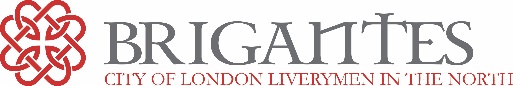 2022 BRIGANTES BREAKFASTTHE TOWER BALLROOM, BLACKPOOL 11.45 FOR 12.30 THURSDAY 30 JUNE 2022 If you do not yet have the personal details of your guests, please book the tickets and provide details laterFor further guests, please use the continuation sheet attachedPlease complete the booking form with your requirements and we will send you a request for paymentLast date for application is Monday 23 May 2022 -  Last date for cancellation and a refund is Monday 30 May 2022 CONTINUATION SHEETFOR USE WITH FIVE OR MORE BOOKINGS2022 BRIGANTES BREAKFASTTHE TOWER BALLROOM, BLACKPOOL 11.45 FOR 12.30 THURSDAY 30 JUNE 2022If you do not yet have the personal details of your guests, please book the tickets and provide details laterPlease complete the booking form with your requirements and we will send you a request for paymentLast date for application is Monday 23 May 2022 -  Last date for cancellation and a refund is Monday 30 May 2022 I wish to book …..… place(s) for the Brigantes Breakfast at The Blackpool Tower on Thursday 30 June 2022                    at the rate of £140.00 pp, or £130.00 pp for four or more places including a £2.00 pp charity donation I wish to book …..… place(s) for the Brigantes Breakfast at The Blackpool Tower on Thursday 30 June 2022                    at the rate of £140.00 pp, or £130.00 pp for four or more places including a £2.00 pp charity donation My Name Including title and decorationsMy Livery Company(ies) and position Where multiple, Mother Company first pleaseMy preferred email address and telephone numberMy preferred postal address and postcodeMy special dietary requirements My first guest’s name, title, decorations and Livery (if any)My first guest’s special dietary requirementsMy second guest’s name, title, decorations and Livery (if any)My second guest’s special dietary requirementsMy third guest’s name, title, decorations and Livery (if any)My third guest’s special dietary requirementsI would like to apply for places for the Brigantes Lecture at 10.15 Number of places :      Four    Three    Two    One    NoneI would like to apply for places to visit the top of the Tower after 17.00 (£7.00 half price supplement pp – timed entry)Number of places :      Four    Three    Two    One    None I have already booked four places for the Brigantes Breakfast at The Blackpool Tower on 30 June 2022I wish to book …..… more place(s) for the Brigantes Breakfast at the rate for four or more places of £130.00 pp including a £2.00 pp charity donationI have already booked four places for the Brigantes Breakfast at The Blackpool Tower on 30 June 2022I wish to book …..… more place(s) for the Brigantes Breakfast at the rate for four or more places of £130.00 pp including a £2.00 pp charity donationMy Name and Livery CompanyMy preferred email address and telephone numberNext guest name, title, decorations and Livery (if any)Special dietary requirementsNext guest name, title, decorations and Livery (if any)Special dietary requirementsNext guest name, title, decorations and Livery (if any)Special dietary requirementsNext guest name, title, decorations and Livery (if any)Special dietary requirementsNext guest name, title, decorations and Livery (if any)Special dietary requirementsNext guest name, title, decorations and Livery (if any)Special dietary requirementsIn addition to the places already requested, I would like to apply for further places for the Brigantes Lecture at 10.15 Number of places :   Six   Five   Four   Three    Two    One    NoneIn addition to the places already requested, I would like to apply for further places to visit the top of the Tower after 17.00 (£7.00 supplement pp – timed entry)Number of places :   Six   Five   Four   Three    Two    One    None 